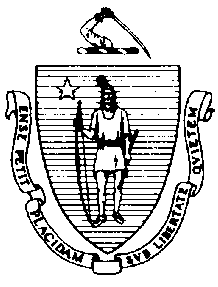 The Commonwealth of MassachusettsExecutive Office of Health and Human ServicesDepartment of Public HealthBureau of Environmental HealthCommunity Sanitation Program23 Service CenterNorthampton, MA 01060Telephone: 413-586-7525, ext. 5863196Facsimile: 413-784-1037 / TTY: 800-769-9991Peter.Wheeler@state.ma.usJanuary 6, 2014Christopher J. Donelan, SheriffFranklin County Jail and House of Correction160 Elm StreetGreenfield, MA Zip 01301Re: Facility Inspection - Franklin County Jail and House of Correction, Greenfield Dear Sheriff Donelan:In accordance with M.G.L. c. 111, §§ 5, 20, and 21, as well as Massachusetts Department of Public Health (Department) Regulations 105 CMR 451.000: Minimum Health and Sanitation Standards and Inspection Procedures for Correctional Facilities; 105 CMR 480.000: Storage and Disposal of Infectious or Physically Dangerous Medical or Biological Waste (State Sanitary Code, Chapter VIII); 105 CMR 590.000: Minimum Sanitation Standards for Food Establishments (State Sanitary Code Chapter X); the 1999 Food Code; and 105 CMR 205.000 Minimum Standards Governing Medical Records and the Conduct of Physical Examinations in Correctional Facilities; I conducted an inspection of the Franklin County Jail and House of Correction on December 10, 2013 accompanied by Chris Pelletier, EHSO. Violations noted during the inspection are listed below:HEALTH AND SAFETY VIOLATIONS(* indicates conditions documented on previous inspection reports)KITCHENFC 4-501.11(A)			Maintenance and Operation, Equipment: Equipment not maintained in a state of good 				repair, foor fan cord damagedDining AreaFC 4-903.11(A)(2)	Protection of clean Items, Storing: Single-service items not protected from contamination, utensils not stored with handles upFC 4-501.11(A)	Maintenance and Operation, Equipment: Equipment not maintained in a state of good repair, refrigerator gasket damaged MEDICAL 	No Violations NotedLAUNDRY  105 CMR 451.353	Maintenance: Mop stored in bucket A PODCells 	No Violations NotedShowers	No Violations NotedJanitor’s Closets (upper and lower) 105 CMR 451.353	Interior Maintenance: Mop stored in bucket in both closets B PODCells 105 CMR 451.101	Blankets: Blanket damaged in cell # 32105 CMR 451.103	Mattresses: Mattress damaged in cell # 6Showers 105 CMR 451.123		Maintenance: Air vent dirty in shower # 3Janitor’s Closets	No Violations NotedC POD Cells 105 CMR 451.353*	Interior Maintenance: Floor paint peeling in cell # 3, 6, 7, 8, 9, 11, 12, 23, 24, 26, 28, and 29105 CMR 451.353	Interior Maintenance: Floor paint peeling in cell # 20, 21, 27, and 29Janitor’s Closet105 CMR 451.353		Interior Maintenance: Mop stored in bucket 105 CMR 451.353		Interior Maintenance: Floor paint damagedSub Day Room   FC 4-501.11(A)		Maintenance and Operation, Equipment: Equipment not maintained in a state of good 	repair, coffee pot missing ground plug D POD Cells 105 CMR 451.353*	Interior Maintenance: Floor paint peeling in cell # 1, 2, 4, 5, 6, 13, 17, 18, 21, 22, 23, 25, 26, and 28105 CMR 451.353		Interior Maintenance: Floor paint peeling in cell # 3, 14, and 24 105 CMR 451.353		Interior Maintenance: Debris on wall in cell # 4 Janitor’s Closets (upper and lower) 105 CMR 451.353	Interior Maintenance: Mop stored in bucket in both closets Sub Day Room105 CMR 451.353	Interior Maintenance: Chair damaged Showers Unable to Inspect – In Use INTAKE 105 CMR 451.353*	Interior Maintenance: Mop stored in bucket105 CMR 451.353*	Interior Maintenance: Floor fan missing ground plug Cells 	No Violations NotedBooking	No Violations NotedPROGRAMS Print ShopFC 4-601.11(B)	Cleaning of Equipment and Utensils, Objective: Food contact surface dirty, coffee maker dirtyOffice FC 4-601.11(B)	Cleaning of Equipment and Utensils, Objective: Food contact surface dirty, coffee maker dirtyProperty 	No Violations NotedMaintenance	No Violations NotedWarehouse  	No Violations NotedADMINISTRATION Central Control 	No Violations NotedOuter Break Room 	No Violations NotedMEDIUM SECURITY Laundry 105 CMR 451.353*		Interior Maintenance: Buffer missing ground plugCells 105 CMR 451.353	Interior Maintenance: Floor dirty in cell # 9 and 12105 CMR 451.102	Pillows and Linens: Pillows damaged in cell # 1General Area 105 CMR 451.353	Interior Maintenance: Mop stored in bucketObservations and Recommendations The inmate population was 252 at the time of inspection.The Department recommends numbering showers.This facility does not comply with the Department’s Regulations cited above. In accordance with 105 CMR 451.404, please indicate next to each entry on the inspection report a plan of correction. Said plan of correction must be submitted within ten working days of receiving this report and should detail the specific steps that will be taken and the date of expected compliance. The plan of correction should be submitted to my attention, at the address listed above.To review the specific regulatory requirements please visit our website at www.mass.gov/dph/dcs and click on "Correctional Facilities" (available in both PDF and RTF formats).To review the Food Establishment regulations please visit the Food Protection website at www.mass.gov/dph/fpp and click on “Food Protection Regulations”. Then under “Retail” click “105 CMR 590.000 - State Sanitary Code Chapter X – Minimum Sanitation Standards for Food Establishments” and “1999 Food Code”.This inspection report is signed and certified under the pains and penalties of perjury.									Sincerely,									Peter Wheeler									Environmental Health Inspector, CSP, BEHcc:	Suzanne K. Condon, Associate Commissioner, Director, BEH	Steven Hughes, Director, CSP, BEH	John W. Polanowicz, Secretary, Executive Office of Health and Human Services	Luis S. Spencer, Commissioner, DOC	David A. Lanoie, Superintendent	Chris Pelletier, EHSO	Nicole Zabko, Health Director, Greenfield Board of Health 	Clerk, Massachusetts House of Representatives	Clerk, Massachusetts Senate	Andrea Cabral, Secretary, EOPSDEVAL L. PATRICKGOVERNORJOHN W. POLANOWICZSECRETARYCHERYL BARTLETT, RNCOMMISSIONER